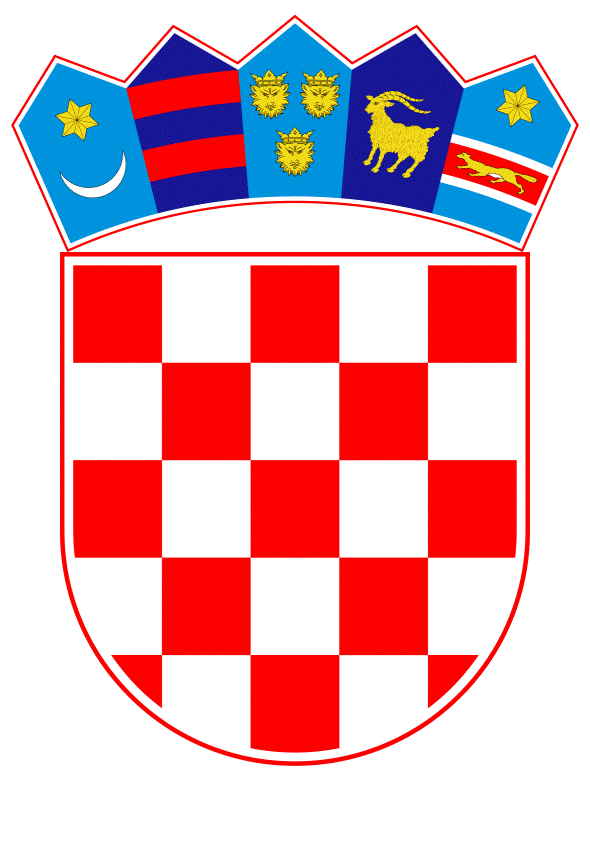 VLADA REPUBLIKE HRVATSKEZagreb, 29. kolovoza 2019.______________________________________________________________________________________________________________________________________________________________________________________________________________________________Banski dvori | Trg Sv. Marka 2  | 10000 Zagreb | tel. 01 4569 222 | vlada.gov.hrPRIJEDLOGKlasa:		Urbroj:	Zagreb,					PREDSJEDNIKU HRVATSKOGA SABORAPredmet:	Prijedlog zakona o izmjeni Zakona o poljoprivrednom zemljištu (predlagatelj: Miro Bulj, zastupnik u Hrvatskome saboru) – mišljenje VladeVeza:	Pismo Hrvatskoga sabora, klase: 320-02/19-01/01, urbroja: 65-19-03, od 1. srpnja 2019. godine 		Na temelju članka 122. stavka 2. Poslovnika Hrvatskoga sabora (Narodne novine, br. 81/13, 113/16, 69/17 i 29/18), Vlada Republike Hrvatske o Prijedlogu zakona o izmjeni Zakona o poljoprivrednom zemljištu (predlagatelj: Miro Bulj, zastupnik u Hrvatskome saboru), daje sljedećeM I Š L J E N J E		Vlada Republike Hrvatske predlaže Hrvatskome saboru da ne prihvati Prijedlog zakona o izmjeni Zakona o poljoprivrednom zemljištu (u daljnjem tekstu: Prijedlog zakona) koji je predsjedniku Hrvatskoga sabora podnio Miro Bulj, zastupnik u Hrvatskome saboru, aktom od 28. lipnja 2019. godine, iz sljedećih razloga:Prijedlog zakona u suprotnosti je sa zakonodavnim okvirima Europske unije, a na koje se Republika Hrvatska obvezala potpisivanjem Ugovora o pristupanju Europskoj uniji.Naime, na temelju Zakona o poljoprivrednom zemljištu (Narodne novine, br. 20/18 i 115/18; u daljnjem tekstu: Zakon) nositeljima prava vlasništva na zemljištu ne mogu biti strane pravne i fizičke osobe, osim ako međunarodnim ugovorom i posebnim propisom nije drugačije određeno, a iznimno strane pravne i fizičke osobe mogu stjecati pravo vlasništva na poljoprivrednom zemljištu nasljeđivanjem uz uvjet reciprociteta.   Ugovorom o pristupanju Europskoj uniji odobreno je sedmogodišnje prijelazno razdoblje tijekom kojega je dopušteno zadržati postojeća ograničenja utvrđena Zakonom u vezi sa stjecanjem poljoprivrednog zemljišta za pravne i fizičke osobe u Europskoj uniji te ograničenja u vezi sa stjecanjem poljoprivrednog zemljišta za državljane trećih zemalja. Navedeno prijelazno razdoblje istječe 1. srpnja 2020. godine, no Ugovorom o pristupanju Europskoj uniji propisana je mogućnost produljenja moratorija na prodaju poljoprivrednog zemljišta strancima na dodatne tri godine, odnosno do 1. srpnja 2023. godine. Republika Hrvatska je u postupku pripreme zahtjeva za produljenje moratorija na prodaju poljoprivrednog zemljišta strancima te će isti pravovremeno biti podnesen Europskoj komisiji. Zakonom su propisana ograničenja vezana za prodaju poljoprivrednog zemljišta u vlasništvu države na način da jedinica lokalne samouprave može, u skladu s člankom 30. stavkom 1., prodati maksimalno 25 % ukupnih površina državnog poljoprivrednog zemljišta na svom području. Nadalje, odredbama članka 59. stavka 2. i članka 60. stavka 1. Zakona, propisana su i ograničenja vezana za veličinu čestica koje mogu biti predmetom prodaje. Odredbama članka 64. stavaka 1. i 2. Zakona propisani su i kriteriji za ostvarivanje prava prvenstva za kupnju zemljišta, pri čemu prednost imaju dosadašnji posjednici, mlađi od 41 godinu i domicilno stanovništvo, što je u skladu s poljoprivrednom politikom Republike Hrvatske za očuvanjem ruralnog područja.Za svoje predstavnike, koji će u vezi s iznesenim mišljenjem biti nazočni na sjednicama Hrvatskoga sabora i njegovih radnih tijela, Vlada je odredila mr. sc. Mariju Vučković, ministricu poljoprivrede, Tugomira Majdaka i dr. sc. Željka Kraljička, državne tajnike u Ministarstvu poljoprivrede, te prof. dr. sc. Krunoslava Karalića, pomoćnika ministra poljoprivrede.PREDSJEDNIKmr. sc. Andrej PlenkovićPredlagatelj:Ministarstvo poljoprivredePredmet:Prijedlog zakona o izmjeni Zakona o poljoprivrednom zemljištu (predlagatelj: Miro Bulj, zastupnik u Hrvatskome saboru) – mišljenje Vlade 